私立育民高級工業家事職業學校104學年度精進優質計畫104-3-1修護實務技能精進計畫活動照片研習時間：105年04月08日（星期五）09:00-12:00研習地點：汽車工廠 研習講師：黃貴易業師研習主題：教師改進研討會 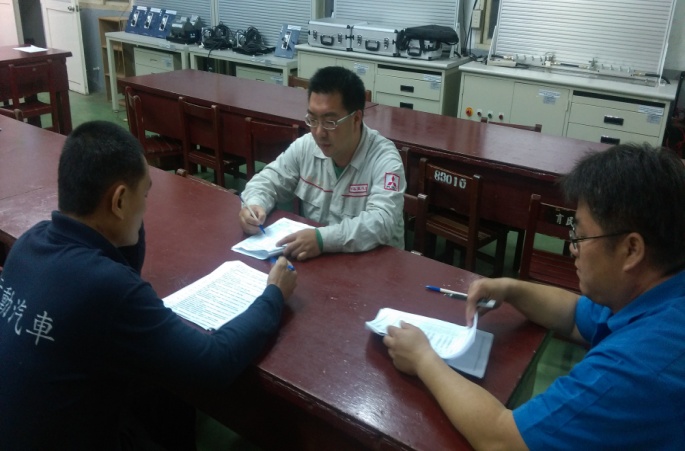 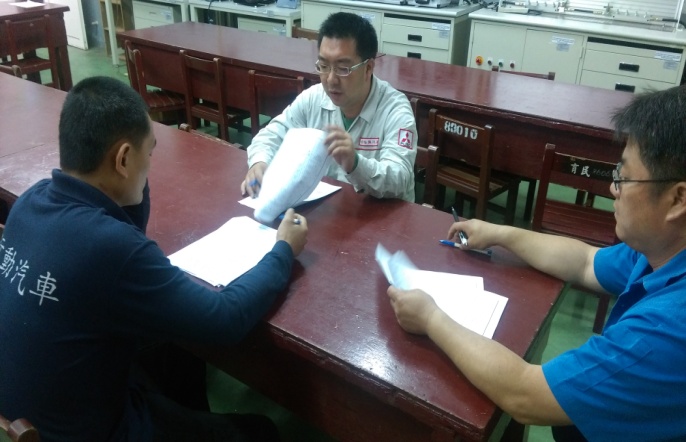 教師改進研討會 教師改進研討會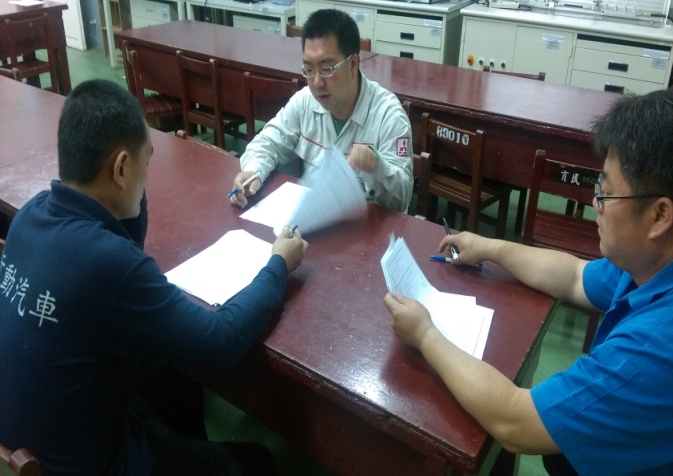 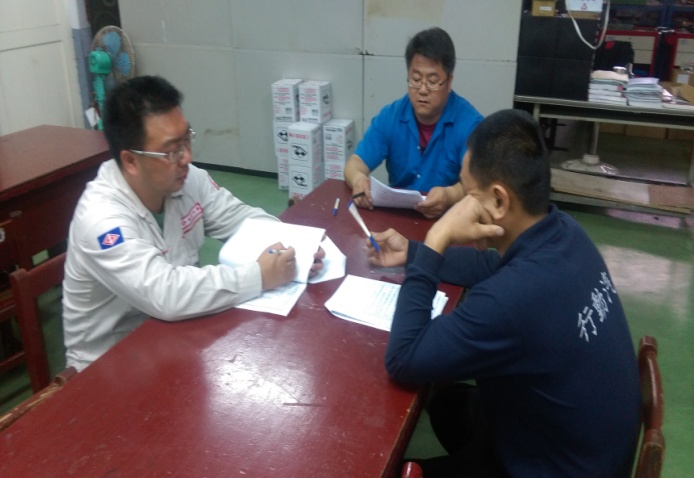 教師改進研討會教師改進研討會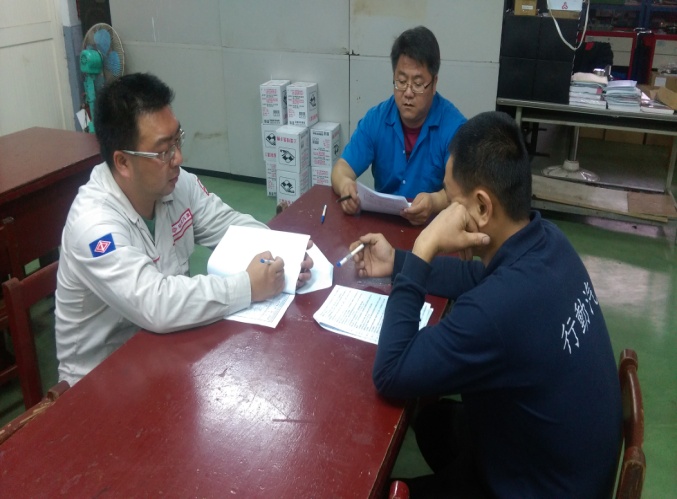 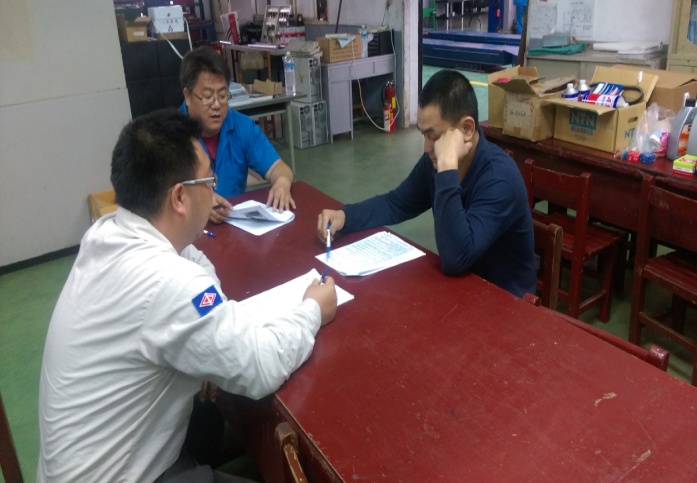 教師改進研討會教師改進研討會